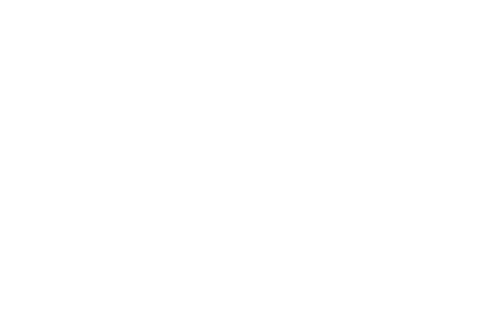 I can…To improve…RAGLearn an individual part of a series of songs and/or compose original materialRehearse effectively with a group, taking on different rolesGive constructive feedback to peers, and make suggestions for improvementsPerform as part of a group, thinking about timing, dynamics and presentationLessonLearning FocusKey words1Recap work begun last half term, report progress made over HTRehearsal, Gig, logistics, backline, venue, setlist,2Group rehearsals – working on setlistlead singer, backing vocals, lead guitar, rhythm guitar, drums, 3Group rehearsals – working on setlistbass, amp, percussion, PA, SM58, 4Group rehearsals – working on setlisteffects, delay, reverb, distortion5Group rehearsals – working on setliststructure, verse, chorus, middle 8, solo,6Group presentations – other groups as audience giving feedbackPerformance, effective, dynamics, timing7Group presentations – other groups as audience giving feedbackPerformance, effective, dynamics, timing